ПРОВЕРОЧНАЯ РАБОТА ПО ТЕМЕ «ПОГОДА». 8 класс. I вариант.Имя, фамилия ……………………………………………     Класс ….1. Переведи слова.2. Опиши погоду (6-8 слов к каждой картинке).20-21 балл – «5», 17-19,5 балла – «4», 12-16,5 балла – «3», 11,5 балла и меньше – «2»ПРОВЕРОЧНАЯ РАБОТА ПО ТЕМЕ «ПОГОДА». 8 класс. II вариант.Имя, фамилия ……………………………………………     Класс ….1. Переведи слова.2. Опиши погоду (6-8 слов к каждой картинке). 20-21 балл – «5», 17-19,5 балла – «4», 12-16,5 балла – «3», 11,5 балла и меньше – «2»soe (ilm)Sajab lund.külm (ilm)Sajab rahet.päikesepaisteline (ilm)Müristab.sompus (ilm)Lööb välku. ilus (ilm)Puhub tuul.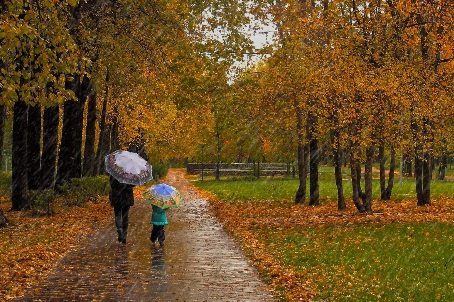 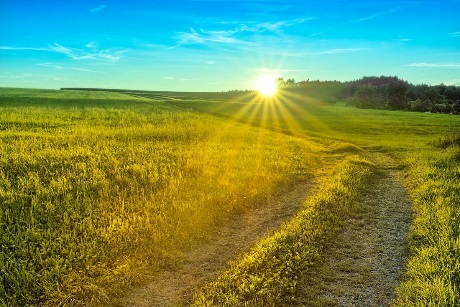 palav (ilm)Sajab vihma.jahe (ilm)Puhub tuul.kuiv (ilm)Lööb välku.vihmane (ilm)Müristab.halb (ilm)Sajab rahet.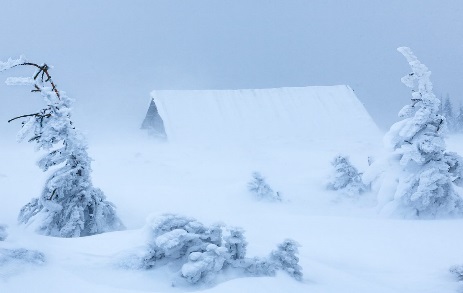 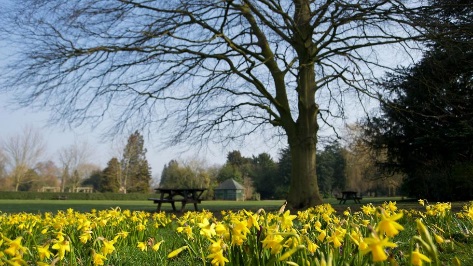 